The purpose of this Report is to ask Members to confirm that the Town Council continues to meet the eligibility criteria for the exercise of the General Power of Competence.General Power of Competence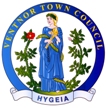 General Power of CompetenceGeneral Power of CompetenceAnnual Town Council MeetingReport 37/22	9 May 2022No.DetailsBackground The General Power of Competence gives Town and Parish Councils the power to do anything that is legal instead of being bound by the list of statutory powers.Town and Parish Councils holding that power are required to confirm they continue to meet the criteria for holding it at each Annual Meeting.General Power of CompetenceThe requirements a Town or Parish Council must fulfil to be eligible to exercise the General Power of Competence are:two-thirds of its Members must have been elected or stood for election;the Town Clerk must hold one of the recognised qualifications including that for the General Power of Competence.The Town Clerk confirms that these criteria are complied with at this time.RecommendationMembers are recommended to resolve that:Ventnor Town Council notes that as it meets the conditions of eligibility required to exercise the General Power of Competence as set out in the Parish Councils (General Power of Competence) (Prescribed Conditions) Order 2012 it continues to be eligible for its use.